附件1永泰县农村电商综合示范项目专项资金申报材料（    年度）永泰县商务局  永泰县财政局制附件2目  录1.《永泰县农村电商综合示范项目专项资金申报材料》2.申报材料的真实性声明3.《永泰县农村电商综合示范项目专项资金申请报告》4.网店、销售额等佐证材料5.具有资质的第三方财务机构出具的专项审计报告6.申报单位或个人基本信息证照复印件7.······附件3申报材料的真实性声明永泰县商务局、财政局：本单位（本人）严格按照永泰县商务局、财政局《关于做好2022年上半年度农村电商综合示范项目专项资金申报工作的通知》的有关规定申报专项资金补助，对所填报的各项数据、内容和递交的申请材料的有效性、合法性、合规性及真实性作出保证，所有复印件均与原件完全相同，如有虚构、失实、欺诈等情况，将无条件退回拨付款项，愿意承担通报个人和企业不良征信、取消其他申报资金政策扶持资格等全部责任和后果，情节严重的，愿意承担国家规定的法律责任。 申请人签字（盖章）：                               年  月  日 附件4永泰县农村电商综合示范项目专项资金申请报告（编制提纲）一、申请单位基本情况包括组织架构、行业地位、员工数量、登记注册类型、注册资本等。电商企业应重点介绍管理机构、组织体系及人员构成。二、业务开展情况（一）业务开展情况介绍主营业务模式、基本运营情况，特别是电商相关业务开展情况，突出创新点与竞争力。（二）近两年经营业绩近两年企业主营业务收入、产品销售产值、实现利润、利税总额等。（三）发展计划与情况预测三、申报项目具体情况针对项目申报条件具体展开介绍，附相关证明材料（包括但不限有关项目投入的合同文本、财务凭证等复印件及场景照片等；有关运营绩效的后台交易数据及截图、资金流水、产品进销存数据、快递结算赁证、涉税信息证明等作证材料。四、其他需要说明的事项附件5永泰县农村产品产销对接补助申报表附件6永泰县快递资费补助申报表附件7永泰县电商仓储租赁补助申报表附件8永泰县农村电商服务站点奖补资金申报表附件9永泰县开展线上促销活动补助申报表附件10永泰县公共品牌文创包装资费补助申报表附件11国家企业信用信息公示系统使用流程在电脑浏览器进入网址：http://www.gsxt.gov.cn/index.html国家企业信息公示系统-输入企业名称-查询-发送报告-输入手机号码、验证码、邮箱-提交-进入邮箱下载打印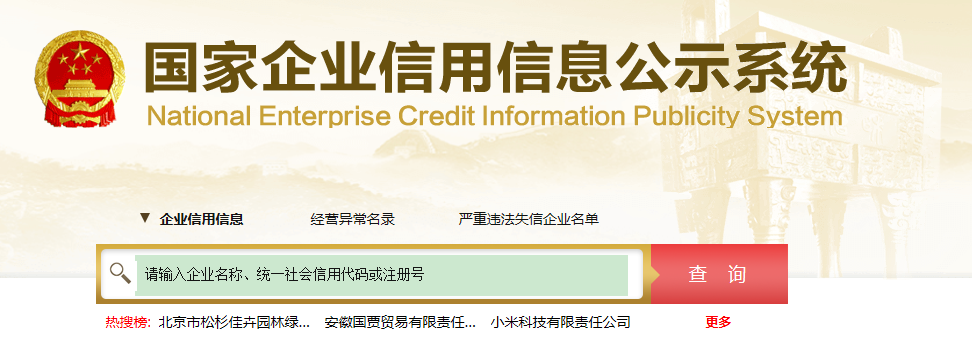 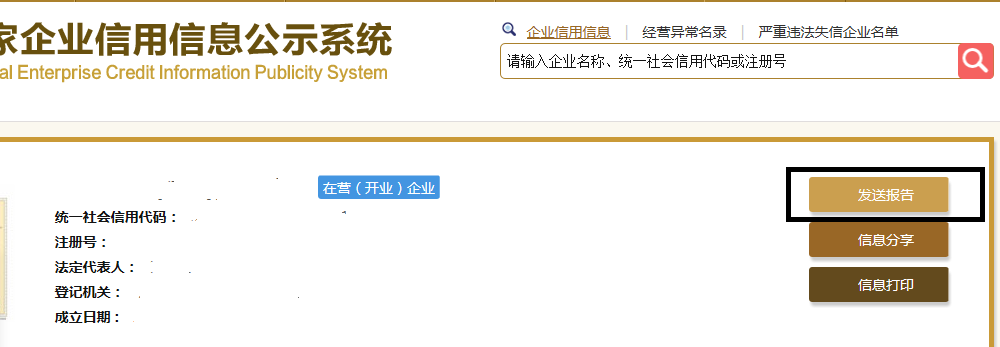 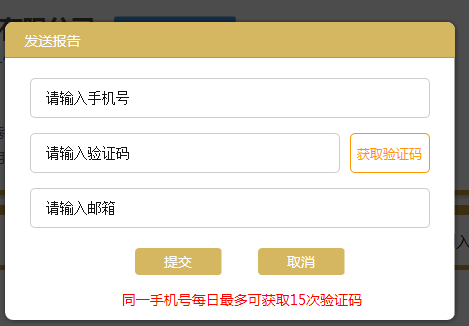 申报项目：申报单位：（公章）联 系 人：联系电话：电子邮箱：通讯地址：申报日期：企业名称企业地址企业地址网店地址法人代表姓名身份证号身份证号联系电话项目负责人姓名职务职务联系电话项目所在地址项目开始时间功能□网络销售农村产品标准化□分级包装  质量认证  □产品展销中心□产地预冷□初加工配送□品牌培育□质量追溯□其他□网络销售农村产品标准化□分级包装  质量认证  □产品展销中心□产地预冷□初加工配送□品牌培育□质量追溯□其他□网络销售农村产品标准化□分级包装  质量认证  □产品展销中心□产地预冷□初加工配送□品牌培育□质量追溯□其他□网络销售农村产品标准化□分级包装  质量认证  □产品展销中心□产地预冷□初加工配送□品牌培育□质量追溯□其他□网络销售农村产品标准化□分级包装  质量认证  □产品展销中心□产地预冷□初加工配送□品牌培育□质量追溯□其他□网络销售农村产品标准化□分级包装  质量认证  □产品展销中心□产地预冷□初加工配送□品牌培育□质量追溯□其他□网络销售农村产品标准化□分级包装  质量认证  □产品展销中心□产地预冷□初加工配送□品牌培育□质量追溯□其他□网络销售农村产品标准化□分级包装  质量认证  □产品展销中心□产地预冷□初加工配送□品牌培育□质量追溯□其他实际投入金额（万元）开户行户名账号账号以上所填报的各项内容全部属实。申请人签字（盖章）：年    月    日以上所填报的各项内容全部属实。申请人签字（盖章）：年    月    日以上所填报的各项内容全部属实。申请人签字（盖章）：年    月    日以上所填报的各项内容全部属实。申请人签字（盖章）：年    月    日以上所填报的各项内容全部属实。申请人签字（盖章）：年    月    日以上所填报的各项内容全部属实。申请人签字（盖章）：年    月    日以上所填报的各项内容全部属实。申请人签字（盖章）：年    月    日以上所填报的各项内容全部属实。申请人签字（盖章）：年    月    日以上所填报的各项内容全部属实。申请人签字（盖章）：年    月    日县商务局审核意见：（盖章）年    月    日 县商务局审核意见：（盖章）年    月    日 县商务局审核意见：（盖章）年    月    日 县商务局审核意见：（盖章）年    月    日 县财政局审核意见：（盖章）年    月    日 县财政局审核意见：（盖章）年    月    日 县财政局审核意见：（盖章）年    月    日 县财政局审核意见：（盖章）年    月    日 县财政局审核意见：（盖章）年    月    日 企业名称注册地址法人代表/负责人姓名身份证号联系电话联系电话联系电话网店地址网销项目物流情况年国内物流单量    笔；费用总支出    万元；年国际物流单量    笔；费用总支出    万元。年国内物流单量    笔；费用总支出    万元；年国际物流单量    笔；费用总支出    万元。年国内物流单量    笔；费用总支出    万元；年国际物流单量    笔；费用总支出    万元。年国内物流单量    笔；费用总支出    万元；年国际物流单量    笔；费用总支出    万元。年国内物流单量    笔；费用总支出    万元；年国际物流单量    笔；费用总支出    万元。年国内物流单量    笔；费用总支出    万元；年国际物流单量    笔；费用总支出    万元。年国内物流单量    笔；费用总支出    万元；年国际物流单量    笔；费用总支出    万元。年国内物流单量    笔；费用总支出    万元；年国际物流单量    笔；费用总支出    万元。年网上销售总额（万元）申请补助金额（万元）申请补助金额（万元）开户行户名账号以上所填报的各项内容全部属实。申请人签字（盖章）：年    月    日以上所填报的各项内容全部属实。申请人签字（盖章）：年    月    日以上所填报的各项内容全部属实。申请人签字（盖章）：年    月    日以上所填报的各项内容全部属实。申请人签字（盖章）：年    月    日以上所填报的各项内容全部属实。申请人签字（盖章）：年    月    日以上所填报的各项内容全部属实。申请人签字（盖章）：年    月    日以上所填报的各项内容全部属实。申请人签字（盖章）：年    月    日以上所填报的各项内容全部属实。申请人签字（盖章）：年    月    日以上所填报的各项内容全部属实。申请人签字（盖章）：年    月    日县商务局审核意见：（盖章）年    月    日 县商务局审核意见：（盖章）年    月    日 县商务局审核意见：（盖章）年    月    日 县商务局审核意见：（盖章）年    月    日 县财政局审核意见：（盖章）年    月    日 县财政局审核意见：（盖章）年    月    日 县财政局审核意见：（盖章）年    月    日 县财政局审核意见：（盖章）年    月    日 县财政局审核意见：（盖章）年    月    日 企业（个人）名称实施主体实施主体企业个人企业个人负责人姓名身份证号码身份证号码联系电话申报类型□电商企业租赁仓储□大型超市、批发市场等商贸流通型企业网络销售应占年销售收入10%（含）以上，其中    年网络销售额    元，年销售收入    元。□电商企业租赁仓储□大型超市、批发市场等商贸流通型企业网络销售应占年销售收入10%（含）以上，其中    年网络销售额    元，年销售收入    元。□电商企业租赁仓储□大型超市、批发市场等商贸流通型企业网络销售应占年销售收入10%（含）以上，其中    年网络销售额    元，年销售收入    元。□电商企业租赁仓储□大型超市、批发市场等商贸流通型企业网络销售应占年销售收入10%（含）以上，其中    年网络销售额    元，年销售收入    元。□电商企业租赁仓储□大型超市、批发市场等商贸流通型企业网络销售应占年销售收入10%（含）以上，其中    年网络销售额    元，年销售收入    元。□电商企业租赁仓储□大型超市、批发市场等商贸流通型企业网络销售应占年销售收入10%（含）以上，其中    年网络销售额    元，年销售收入    元。□电商企业租赁仓储□大型超市、批发市场等商贸流通型企业网络销售应占年销售收入10%（含）以上，其中    年网络销售额    元，年销售收入    元。□电商企业租赁仓储□大型超市、批发市场等商贸流通型企业网络销售应占年销售收入10%（含）以上，其中    年网络销售额    元，年销售收入    元。仓储地点实际租赁金额（万元）实际租赁金额（万元）实际租赁金额（万元）实际租赁面积（㎡）租金（月/平米）租金（月/平米）租赁期限租赁期限租赁期限申请电商租赁仓储补助申报年度实际租金  元*50%=    元；申报年度实际租金  元*50%=    元；申报年度实际租金  元*50%=    元；申报年度实际租金  元*50%=    元；申报年度实际租金  元*50%=    元；申报年度实际租金  元*50%=    元；申报年度实际租金  元*50%=    元；申报年度实际租金  元*50%=    元；开户行户名账号以上所填报的各项内容全部属实。申请人签字（盖章）：年    月    日以上所填报的各项内容全部属实。申请人签字（盖章）：年    月    日以上所填报的各项内容全部属实。申请人签字（盖章）：年    月    日以上所填报的各项内容全部属实。申请人签字（盖章）：年    月    日以上所填报的各项内容全部属实。申请人签字（盖章）：年    月    日以上所填报的各项内容全部属实。申请人签字（盖章）：年    月    日以上所填报的各项内容全部属实。申请人签字（盖章）：年    月    日以上所填报的各项内容全部属实。申请人签字（盖章）：年    月    日以上所填报的各项内容全部属实。申请人签字（盖章）：年    月    日县商务局审核意见：（盖章）年    月    日 县商务局审核意见：（盖章）年    月    日 县商务局审核意见：（盖章）年    月    日 县商务局审核意见：（盖章）年    月    日 县财政局审核意见：（盖章）年    月    日 县财政局审核意见：（盖章）年    月    日 县财政局审核意见：（盖章）年    月    日 县财政局审核意见：（盖章）年    月    日 县财政局审核意见：（盖章）年    月    日 服务站点名称服务站点名称成立时间站点地址站点地址永泰县   乡（镇）   村       号永泰县   乡（镇）   村       号永泰县   乡（镇）   村       号永泰县   乡（镇）   村       号永泰县   乡（镇）   村       号永泰县   乡（镇）   村       号永泰县   乡（镇）   村       号永泰县   乡（镇）   村       号永泰县   乡（镇）   村       号统一信用代码证 　　　　　　　　　　　　　统一信用代码证 　　　　　　　　　　　　　邮  编站点负责人站点负责人身份证号身份证号手机号码网店网址网店网址网址1：网址2：网址1：网址2：网址1：网址2：网址1：网址2：网址1：网址2：网址1：网址2：网址1：网址2：网址1：网址2：网址1：网址2：申报类型申报类型首次申报改造提升首次申报改造提升首次申报改造提升首次申报改造提升站点建设标准站点建设标准站点建设标准符合省标符合省标申请补助金额（万元）申请补助金额（万元）近6个月服务次数近6个月服务次数近6个月服务次数开户行户名户名账号以上所填报的各项内容全部属实。申请人签字（盖章）：年    月    日以上所填报的各项内容全部属实。申请人签字（盖章）：年    月    日以上所填报的各项内容全部属实。申请人签字（盖章）：年    月    日以上所填报的各项内容全部属实。申请人签字（盖章）：年    月    日以上所填报的各项内容全部属实。申请人签字（盖章）：年    月    日以上所填报的各项内容全部属实。申请人签字（盖章）：年    月    日以上所填报的各项内容全部属实。申请人签字（盖章）：年    月    日以上所填报的各项内容全部属实。申请人签字（盖章）：年    月    日以上所填报的各项内容全部属实。申请人签字（盖章）：年    月    日以上所填报的各项内容全部属实。申请人签字（盖章）：年    月    日以上所填报的各项内容全部属实。申请人签字（盖章）：年    月    日县商务局审核意见：（盖章）年    月    日 县商务局审核意见：（盖章）年    月    日 县商务局审核意见：（盖章）年    月    日 县商务局审核意见：（盖章）年    月    日 县商务局审核意见：（盖章）年    月    日 县商务局审核意见：（盖章）年    月    日 县财政局审核意见：（盖章）年    月    日 县财政局审核意见：（盖章）年    月    日 县财政局审核意见：（盖章）年    月    日 县财政局审核意见：（盖章）年    月    日 县财政局审核意见：（盖章）年    月    日 企业名称企业地址企业地址法人代表/负责人姓名身份证号联系电话主播人员直播平台直播平台活动承办第三方（有委托请写明）委托承办支出费用（有支出请写明）委托承办支出费用（有支出请写明）活动起止时间年 月  日—  月  日年 月  日—  月  日直播期间农村产品网络销售额（万元）直播期间农村产品网络销售额（万元）开户行户名账号以上所填报的各项内容全部属实。申请人签字（盖章）：年    月    日以上所填报的各项内容全部属实。申请人签字（盖章）：年    月    日以上所填报的各项内容全部属实。申请人签字（盖章）：年    月    日以上所填报的各项内容全部属实。申请人签字（盖章）：年    月    日以上所填报的各项内容全部属实。申请人签字（盖章）：年    月    日以上所填报的各项内容全部属实。申请人签字（盖章）：年    月    日以上所填报的各项内容全部属实。申请人签字（盖章）：年    月    日县商务局审核意见：（盖章）年    月    日 县商务局审核意见：（盖章）年    月    日 县商务局审核意见：（盖章）年    月    日 县财政局审核意见：（盖章）年    月    日 县财政局审核意见：（盖章）年    月    日 县财政局审核意见：（盖章）年    月    日 县财政局审核意见：（盖章）年    月    日 企业名称注册地址法人代表/负责人姓名身份证号联系电话联系电话联系电话网店地址包装产品名称项目支出情况（万元）（如：包装设计、包装开版、打样及后续印刷制作）项目，费用总支出    万元。（如：包装设计、包装开版、打样及后续印刷制作）项目，费用总支出    万元。（如：包装设计、包装开版、打样及后续印刷制作）项目，费用总支出    万元。申请补助金额（万元）申请补助金额（万元）开户行户名账号以上所填报的各项内容全部属实。申请人签字（盖章）：年    月    日以上所填报的各项内容全部属实。申请人签字（盖章）：年    月    日以上所填报的各项内容全部属实。申请人签字（盖章）：年    月    日以上所填报的各项内容全部属实。申请人签字（盖章）：年    月    日以上所填报的各项内容全部属实。申请人签字（盖章）：年    月    日以上所填报的各项内容全部属实。申请人签字（盖章）：年    月    日以上所填报的各项内容全部属实。申请人签字（盖章）：年    月    日以上所填报的各项内容全部属实。申请人签字（盖章）：年    月    日以上所填报的各项内容全部属实。申请人签字（盖章）：年    月    日县商务局审核意见：（盖章）年    月    日 县商务局审核意见：（盖章）年    月    日 县商务局审核意见：（盖章）年    月    日 县商务局审核意见：（盖章）年    月    日 县财政局审核意见：（盖章）年    月    日 县财政局审核意见：（盖章）年    月    日 县财政局审核意见：（盖章）年    月    日 县财政局审核意见：（盖章）年    月    日 县财政局审核意见：（盖章）年    月    日 